Логопедичний букварик






























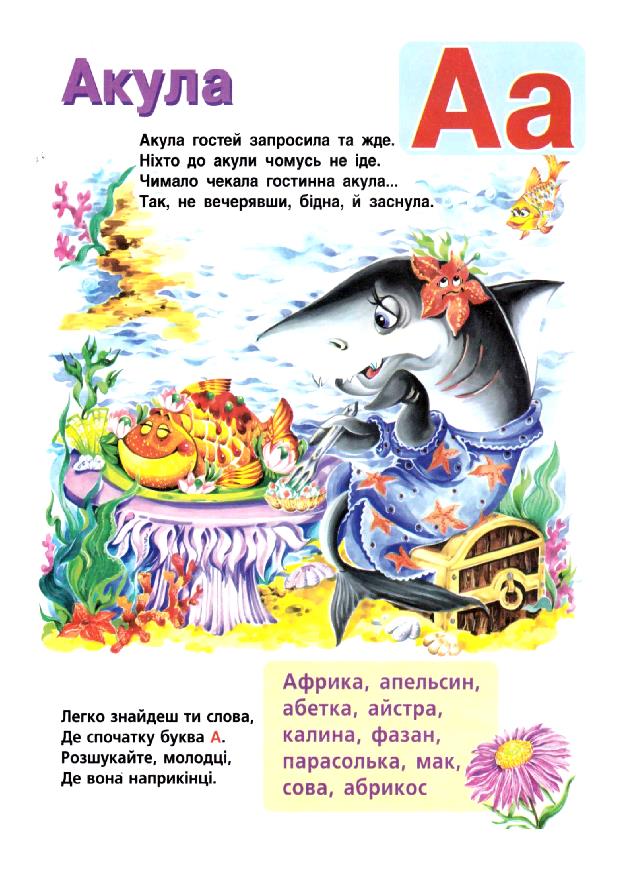 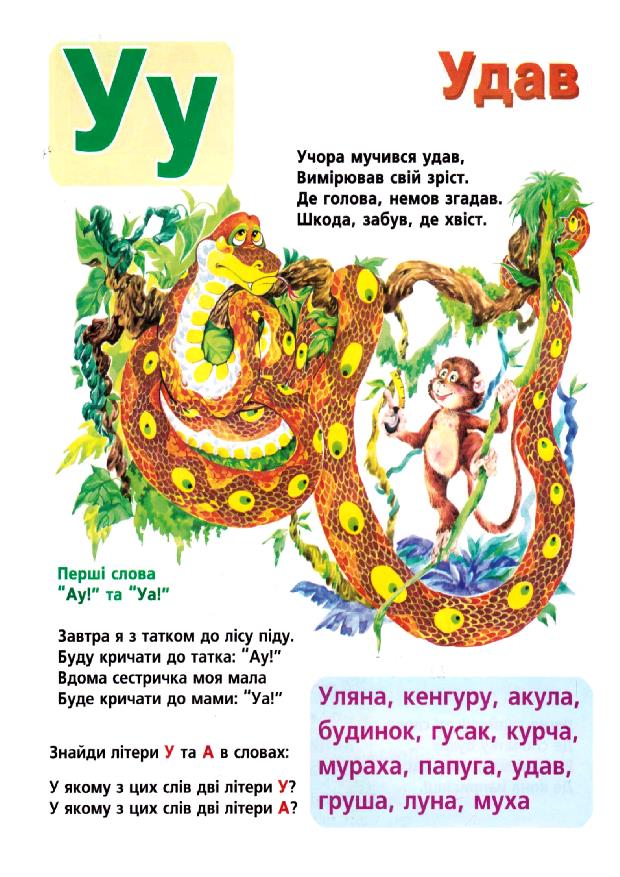 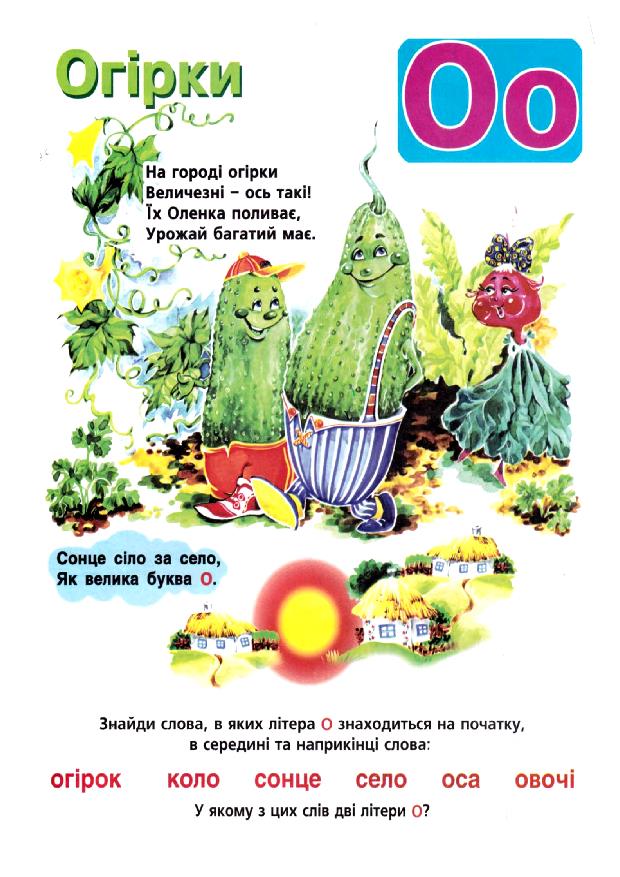 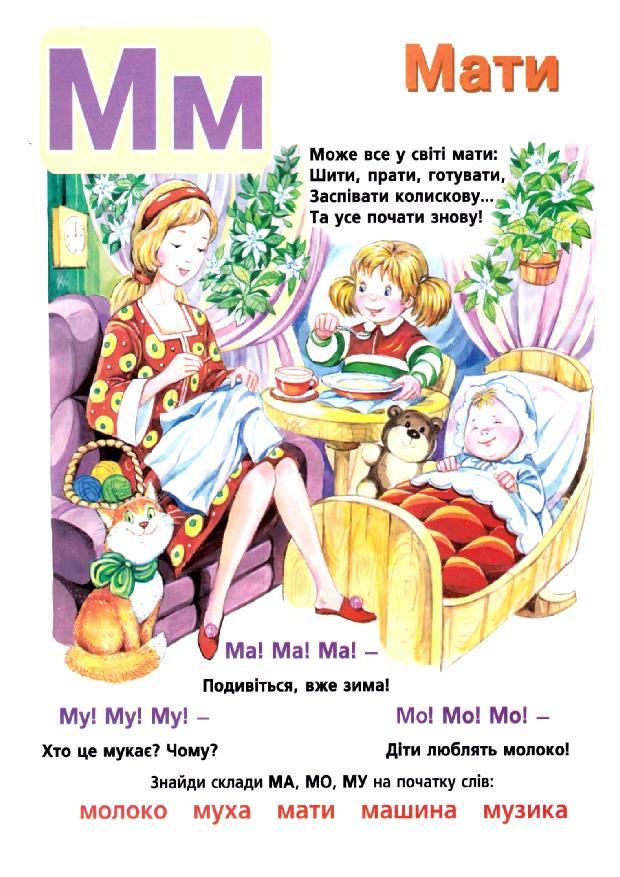 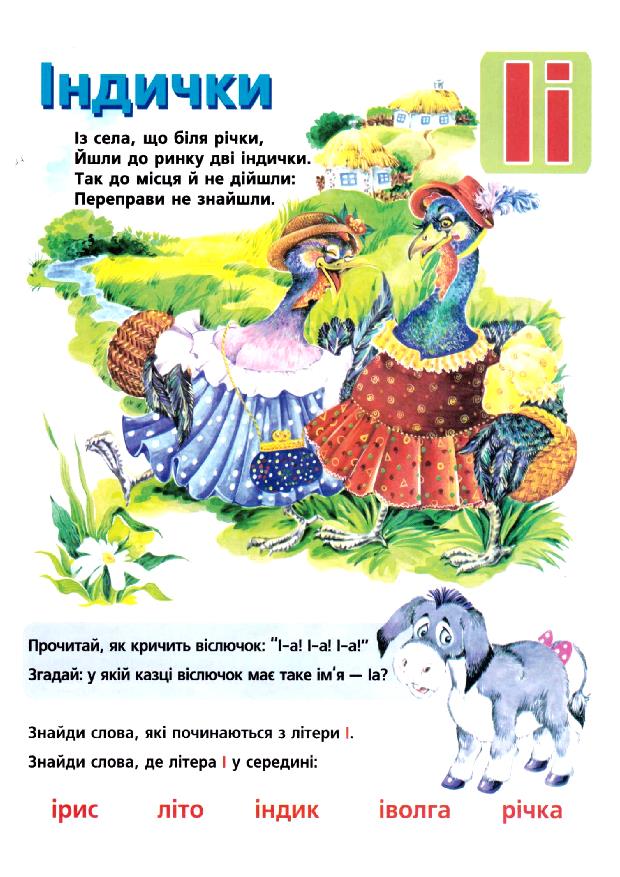 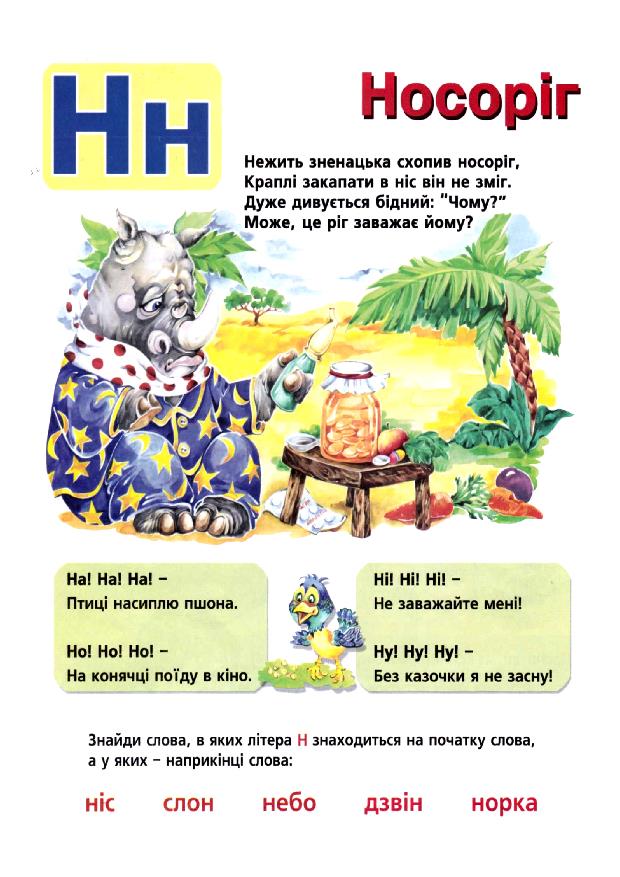 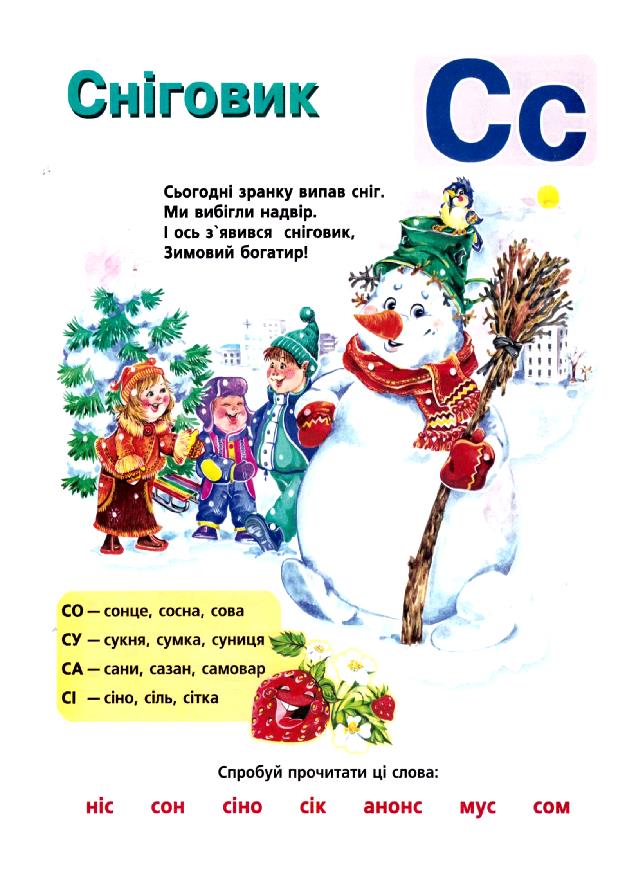 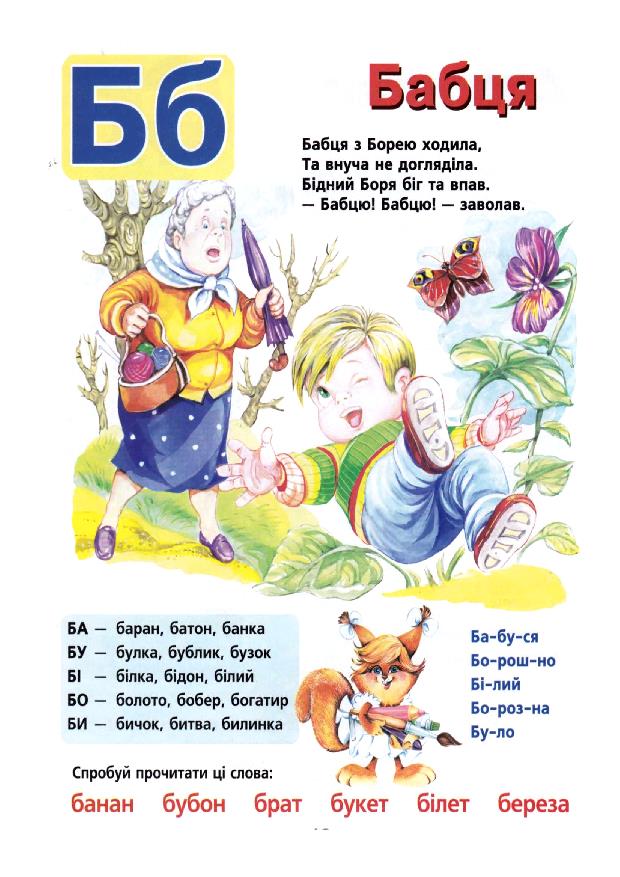 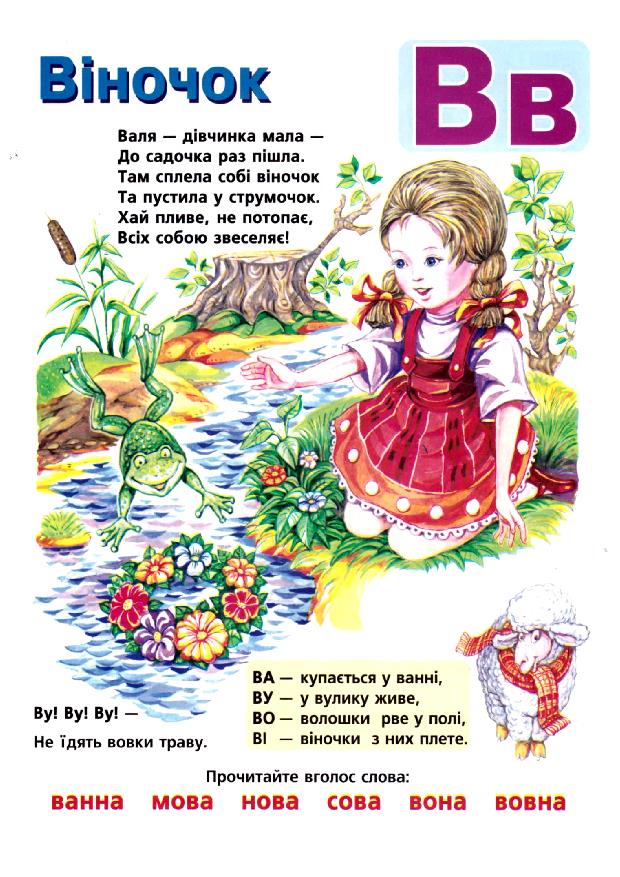 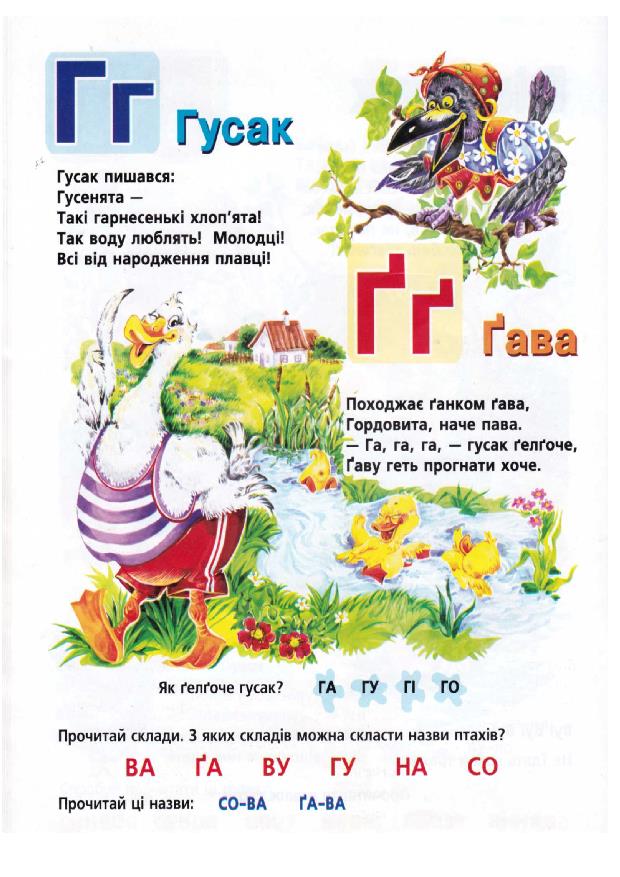 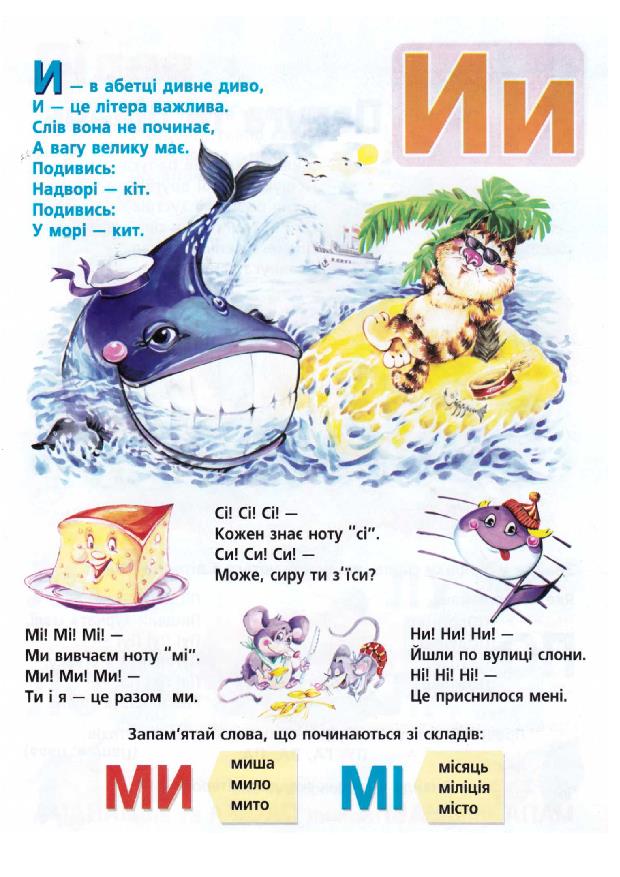 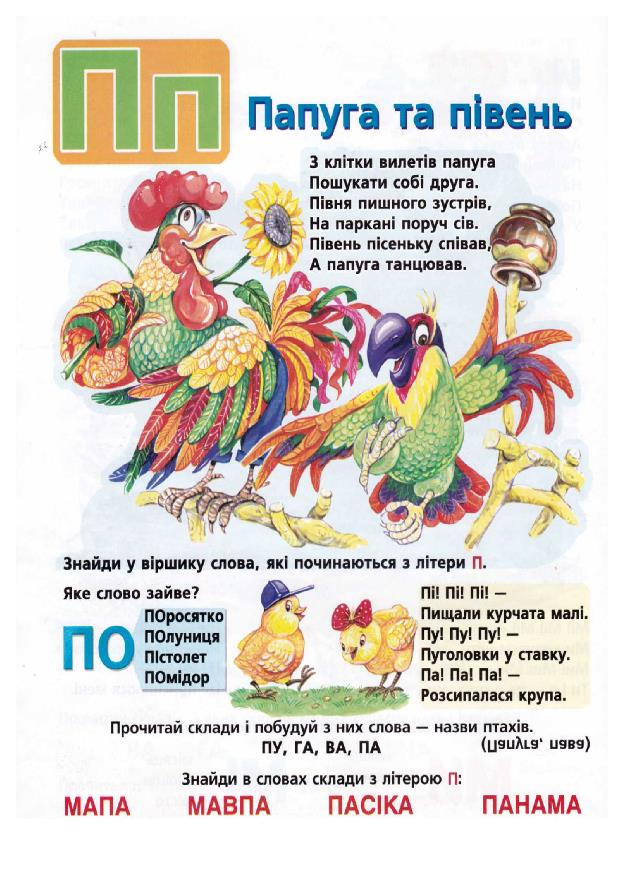 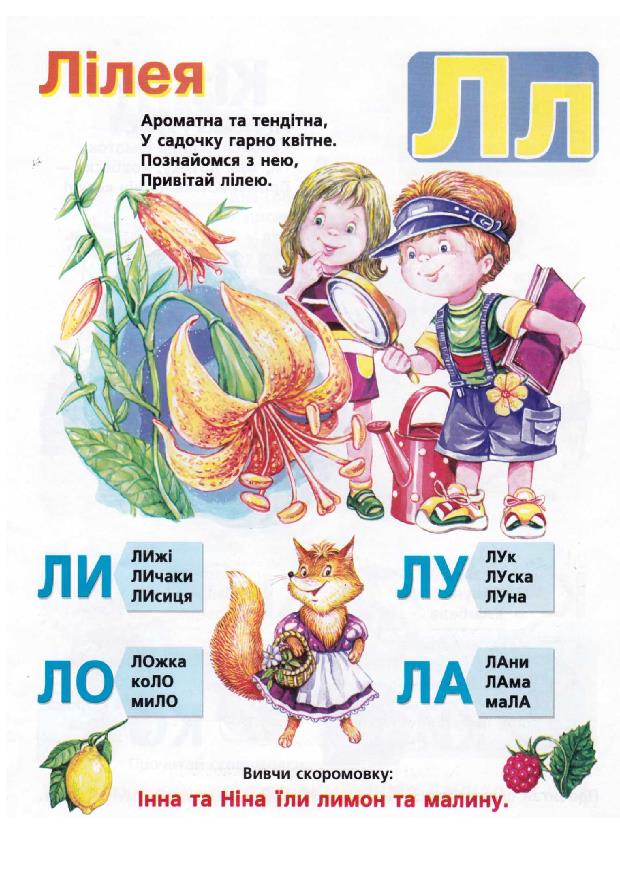 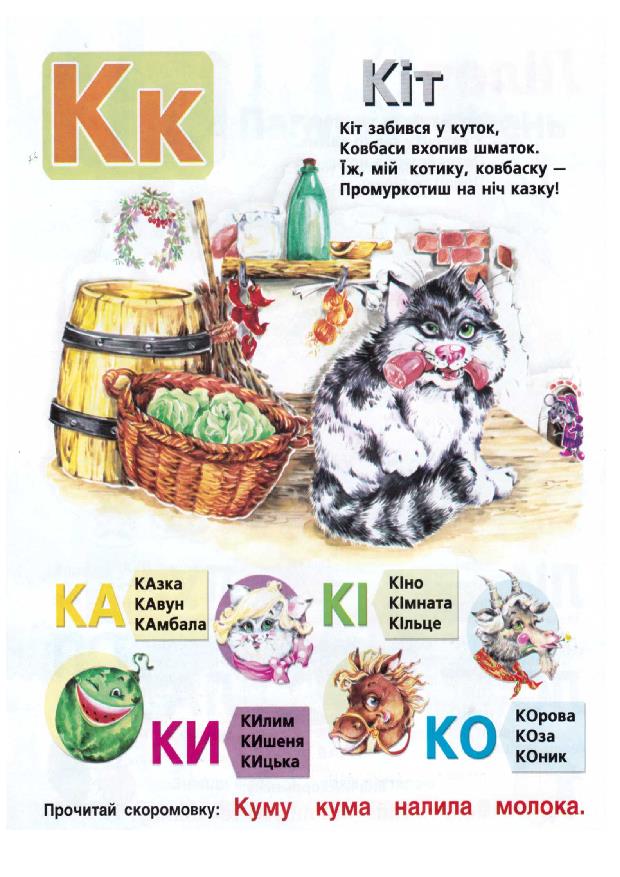 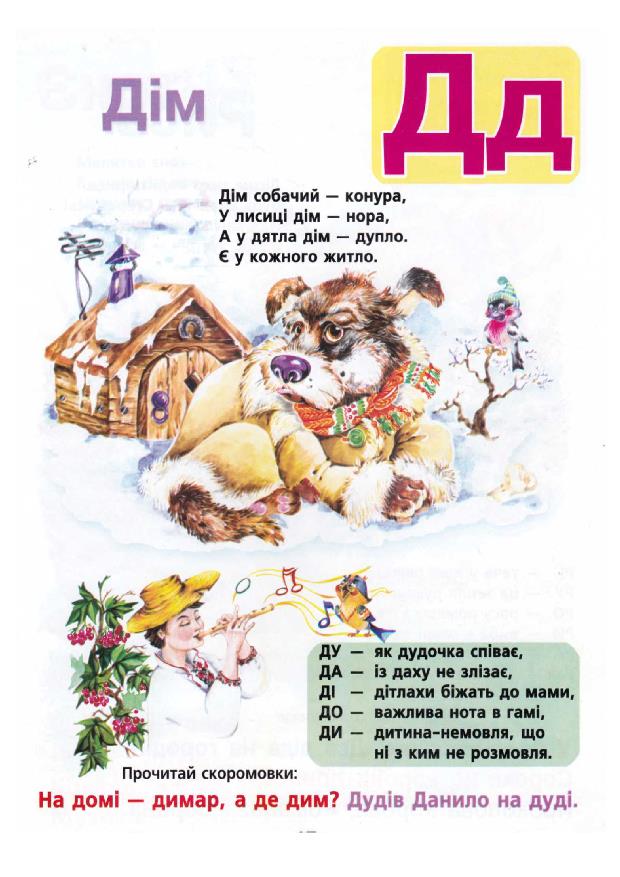 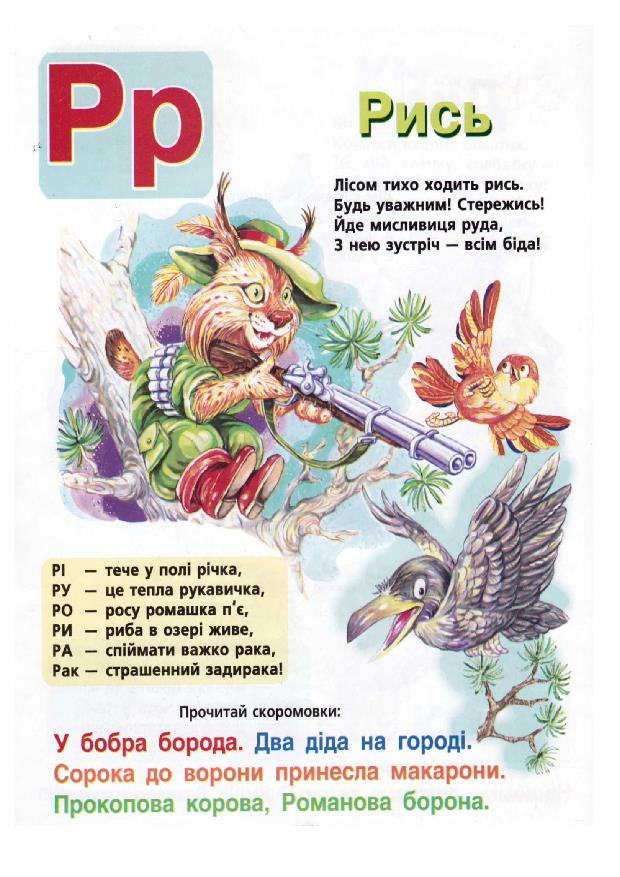 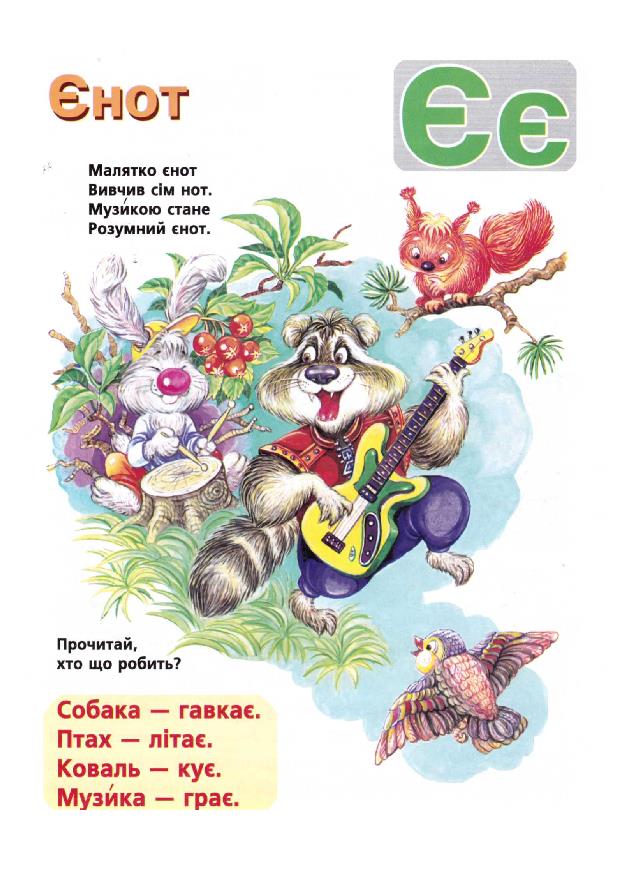 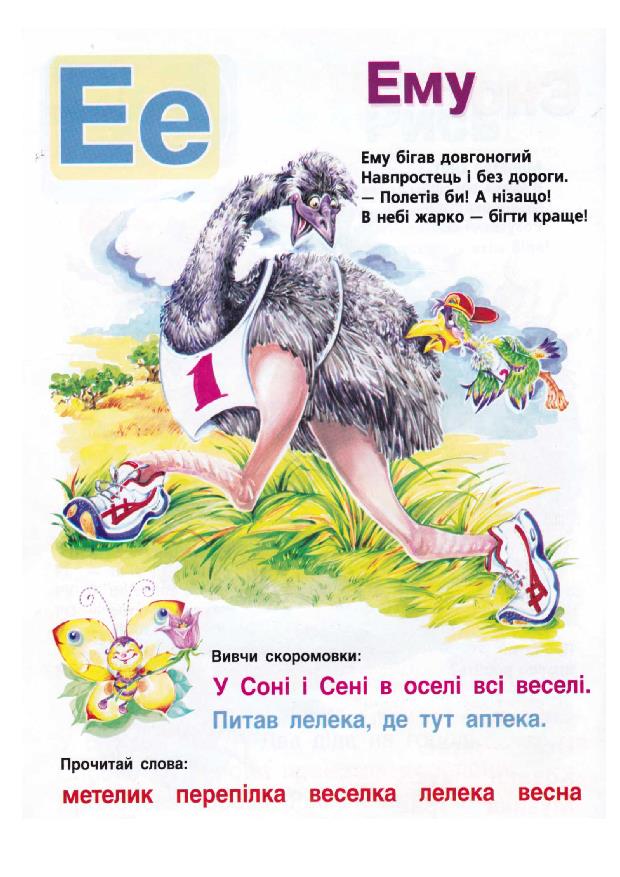 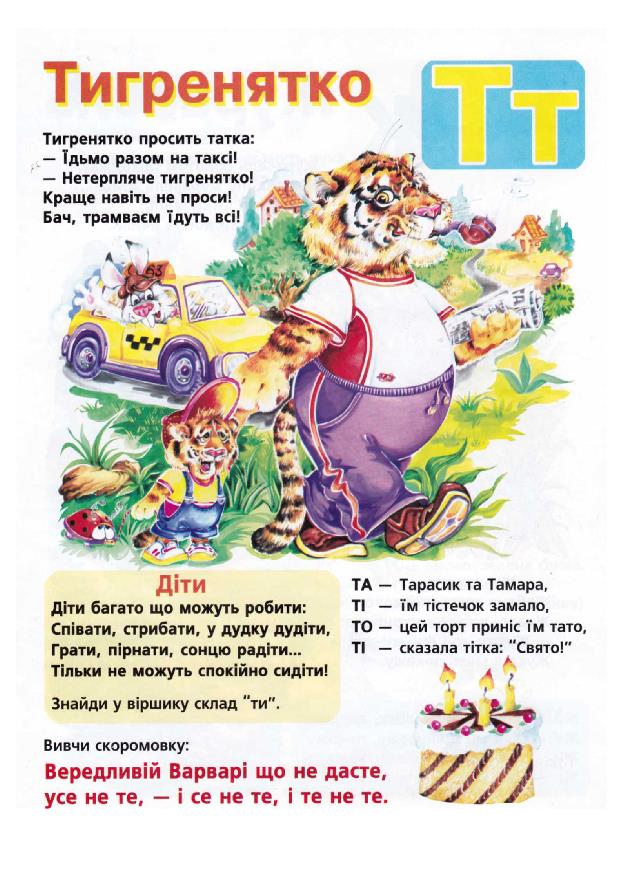 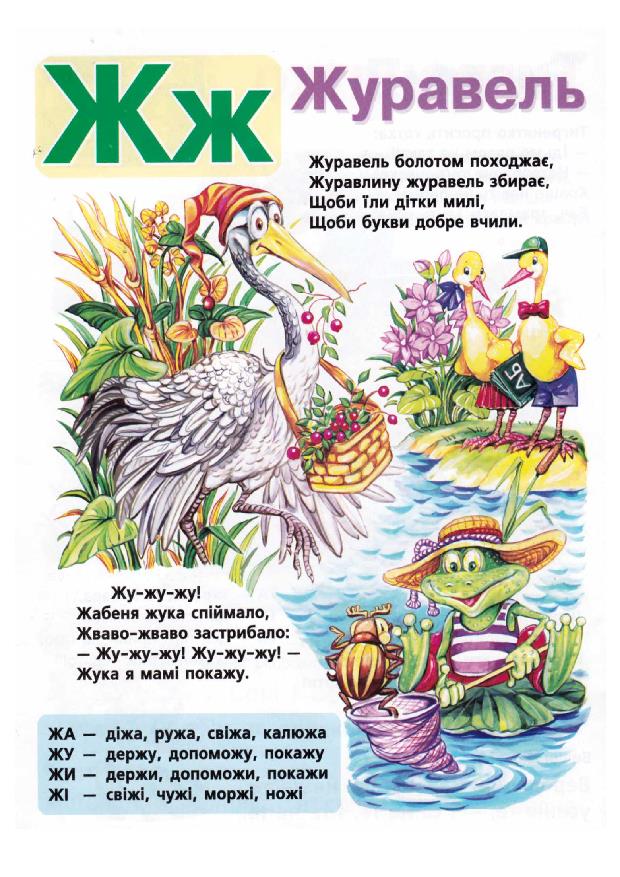 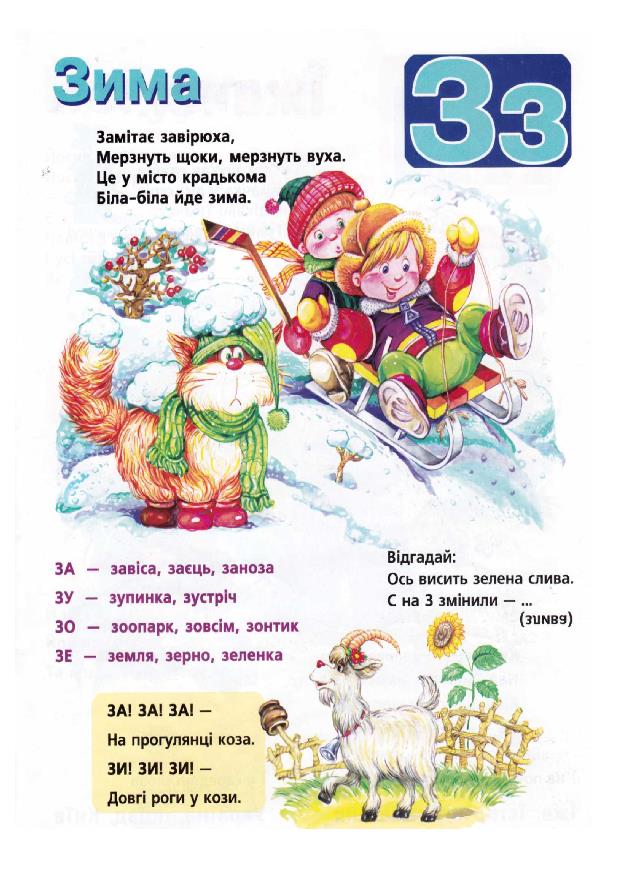 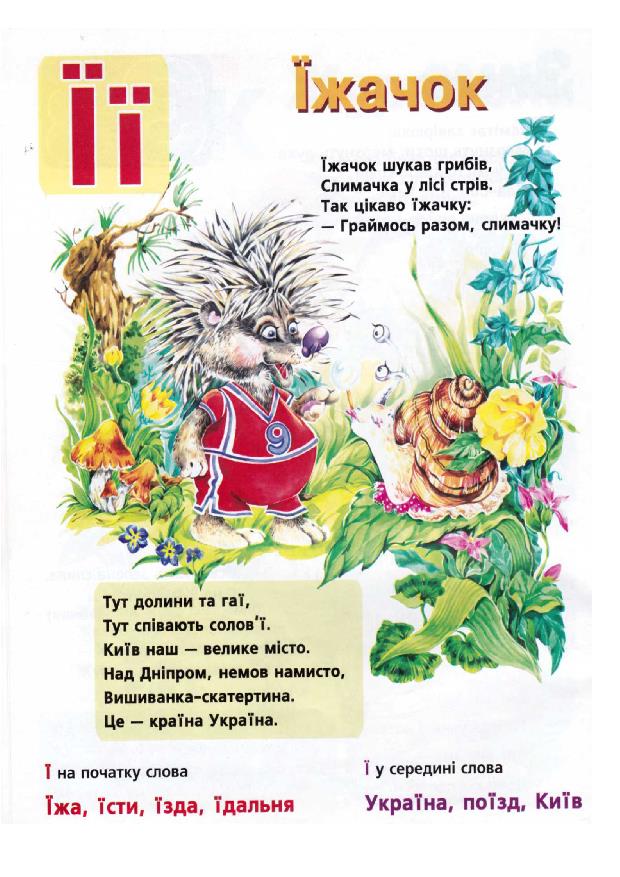 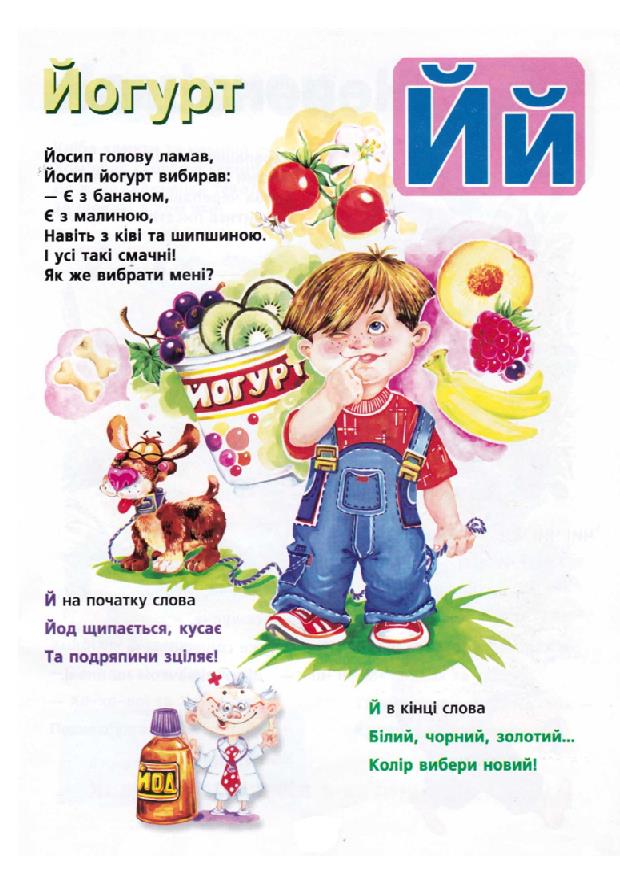 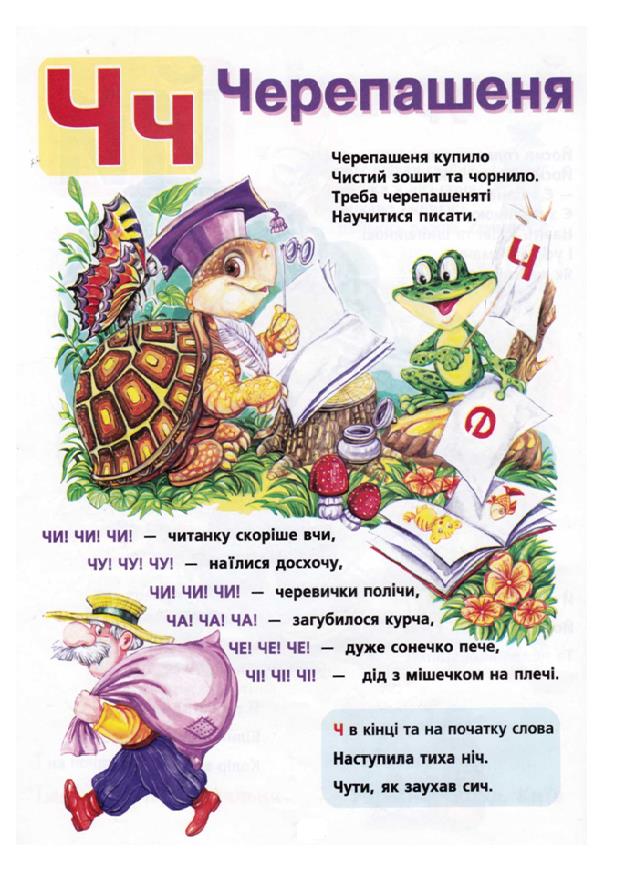 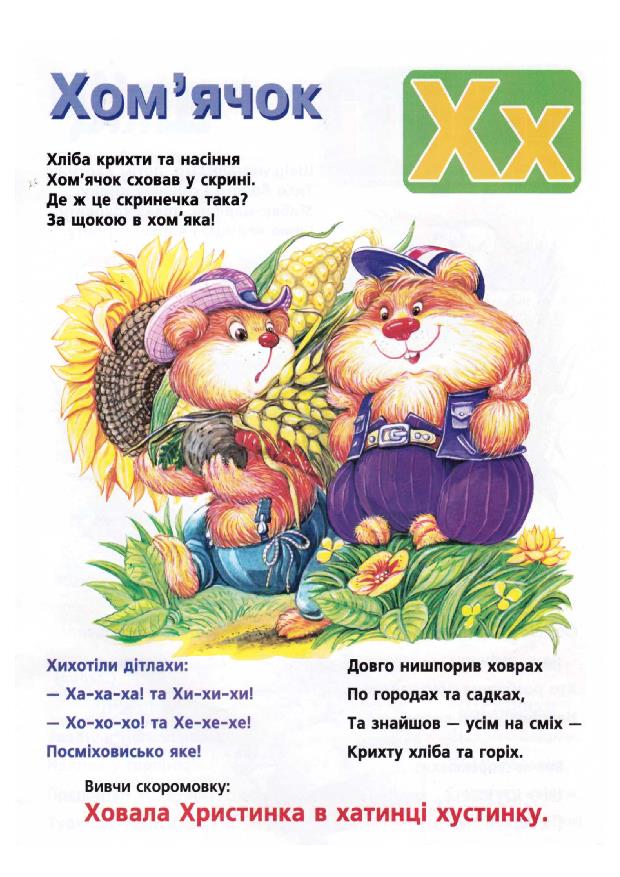 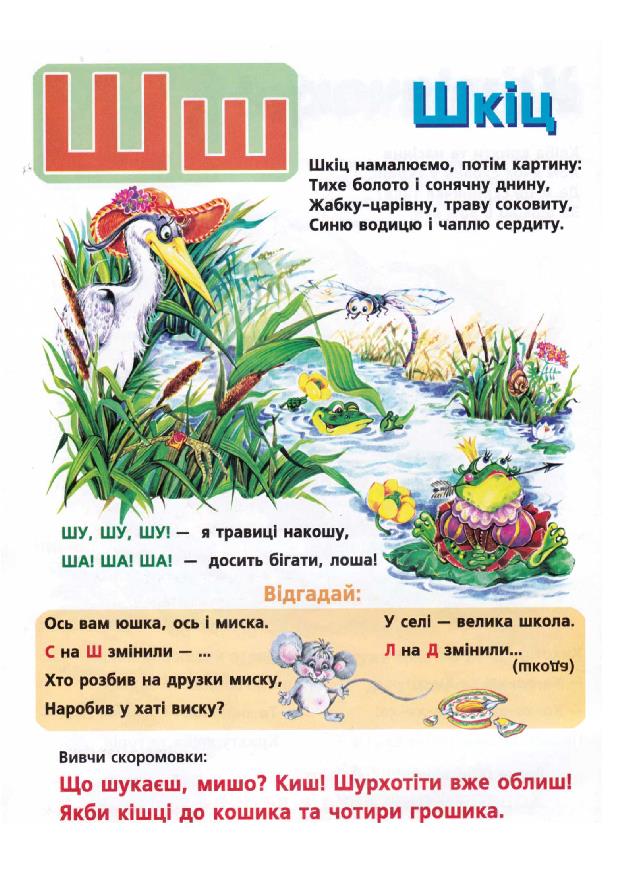 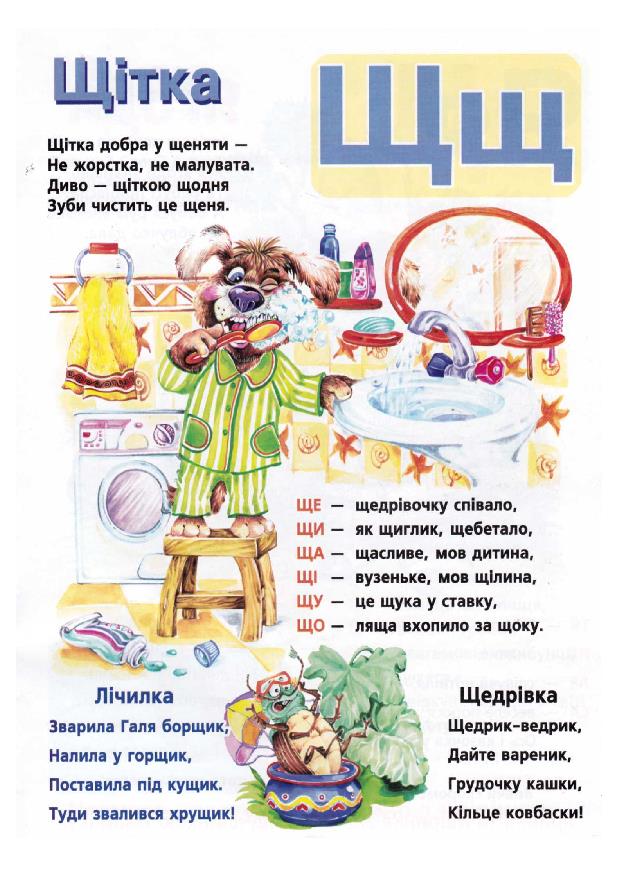 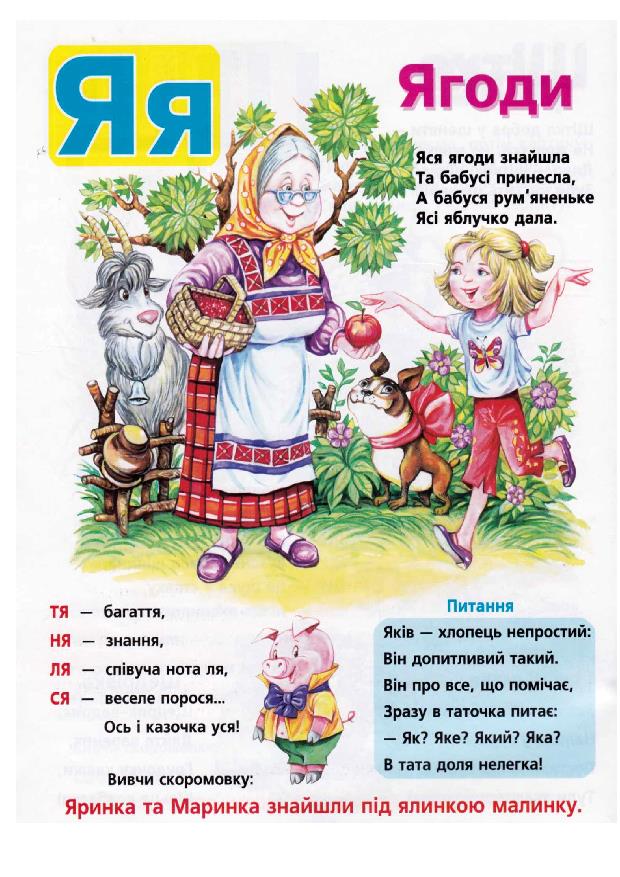 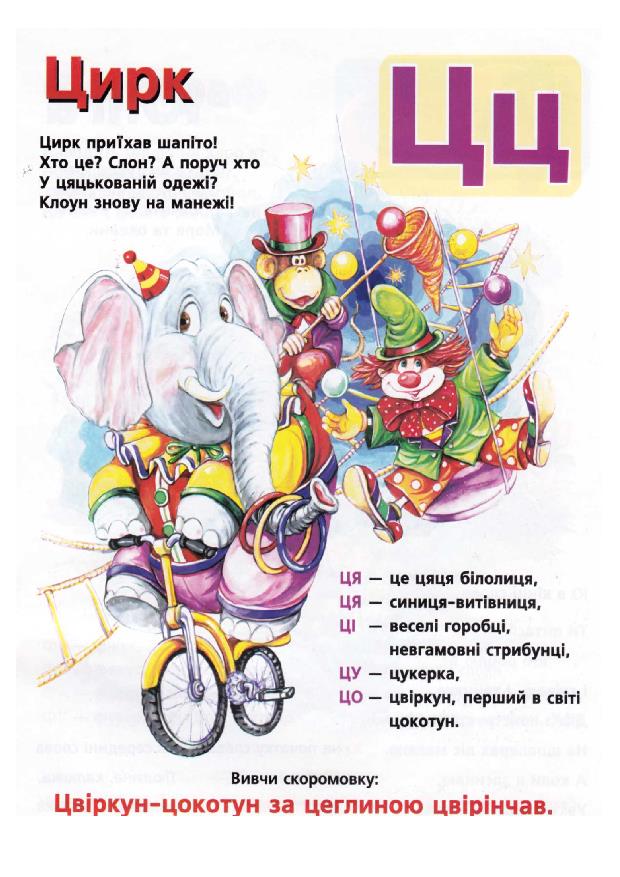 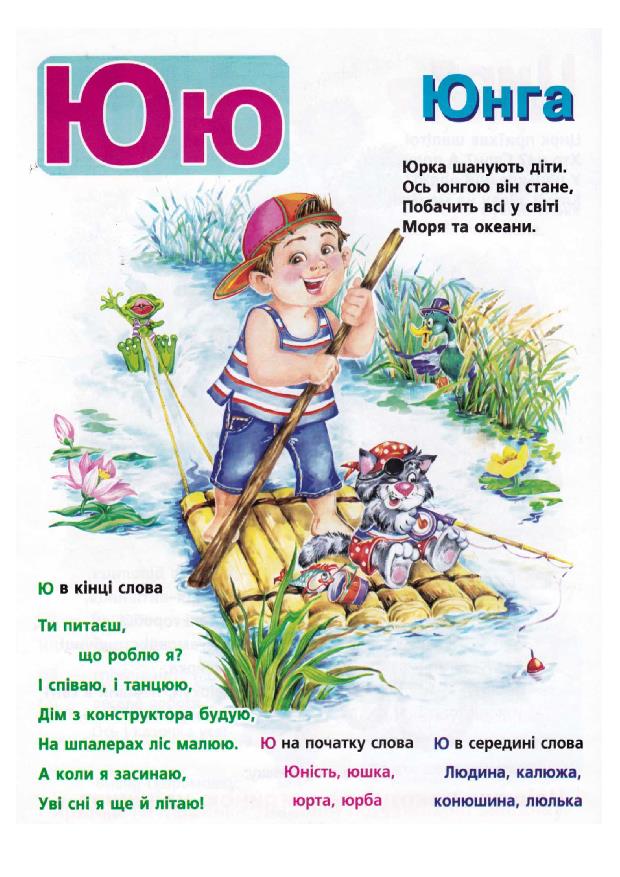 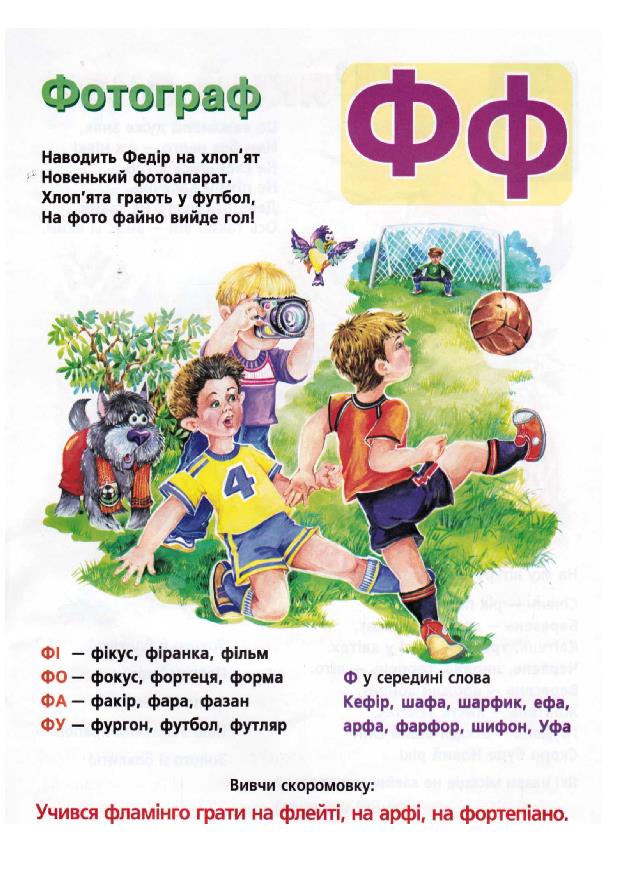 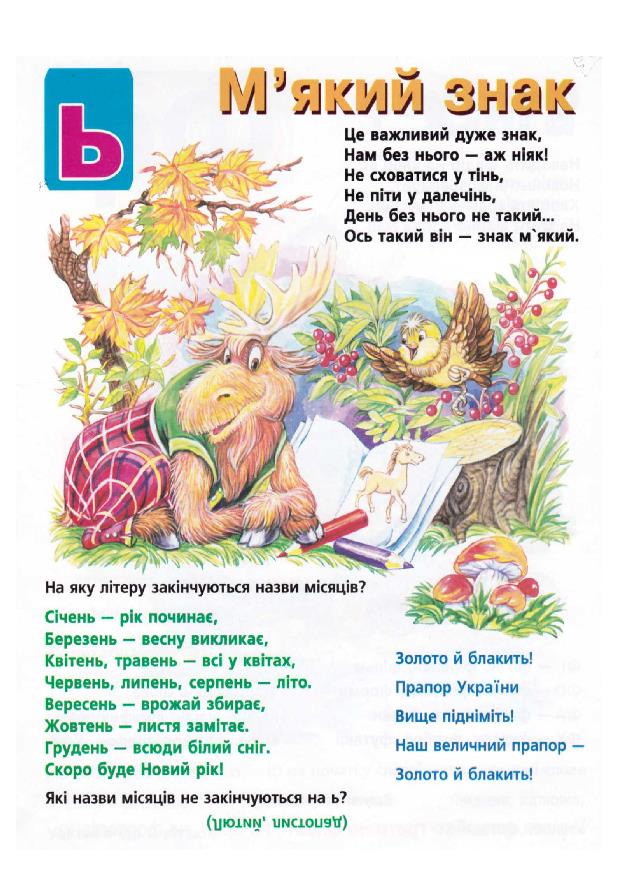 